學生機車暨自行車取締違規流程圖(D0208)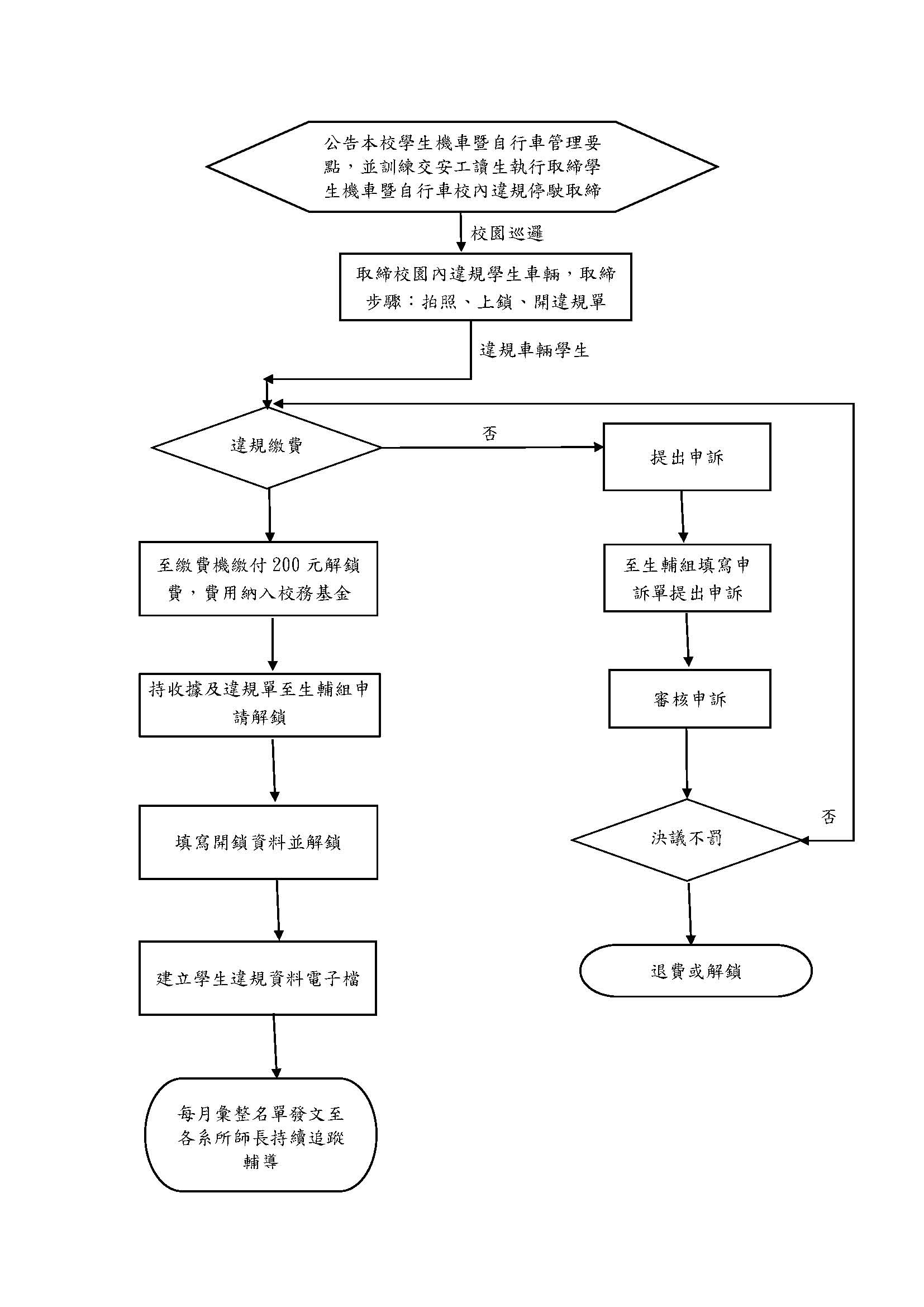 